Túrakód: KJM_K-kt-1    /  Táv.: 11,6 km  /  Frissítve: 2023-10-27Túranév: Szent-S-kör / KJM Koszta kerékpártúra 1Ellenőrzőpont leírás:Feldolgozták: Koszta József Múzeum, 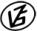 Tapasztalataidat, élményeidet őrömmel fogadjuk! 
(Fotó és videó anyagokat is várunk.)          Elnevezése          ElnevezéseKódjaLeírása1.Koszta tanya (KJM)8001Az egykori tanyatelek területén, a főépület helyének d-i oldalán, a 3., 4., 5., tájékoztató tábla metszésében lévő vadgyümölcsfa NY-i oldalán2.Vasútállomás8002A vasútállomás épületének É-i szárnya előtt, a buszmegálló táblájának É-i oldalán lévő hársfa NY-i oldalán3.Zrínyi utca és az
egykori Zsinagóga8003Az épület homlokzatán, az emléktábla alatt, kissé a nagykapu felé4.Fridrich Fényírda8004Az épület homlokzatán a bejárat NY-i oldalán, a tájékoztatótáblák alatt5.Kiss Bálint Református Általános Iskola8015Az iskola előtti tájékoztatótábla D-i oszlopánakk D-i oldalán6.Kálvária temető és a
Koszta síremlék8008A temető bejáratának D-i oldalán található fán